Part III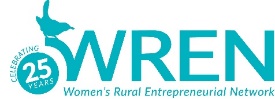 Spring Small Business Series: Seedling to Start UpPart IIIUsing Market Research to Test and Validate Your Business/Product IdeaModule Five: Developing Financial Projections for Your BusinessUse this outline to estimate costs associated with your business.List and Estimate Start-Up CostsMarketing and Promotion – business cards, brochures and banners.Website – development and website hosting fees.Office Furniture, Computers, Equipment Office Supplies – envelops, postage, paper, stationary and copy machine ink.Software Licenses – Constant Contact and graphic design software.Legal and Accounting Fees – accounting software and lawyer fees.Licenses and permits – fees for filing papers to operate your business.OtherList potential fixed (overhead) costs for your business.Facilities Expenses Rent Monthly Internet Fees Utilities – Heat, Water, LightsProperty InsuranceReal Estate TaxesMaintenance General and Administrative ExpensesAccounting FeesAdvertising and PromotionLegal FeesOffice SuppliesPostage Website CostsTelephoneLease Payments for EquipmentIdentify indirect labor costs associated with your business.WagesFICA – Federal Insurance Compensation Act (6.2%)Medicare (1.45%)State Taxes (5%)Federal Unemployment Compensation (.08%)Worker’s Compensation Insurance - Insurance premiumConsulting FeesProfessional FeesIdentify variable costs (cost of goods sold) for your business.Labor CostsRaw Materials Packaging Supplies Shipping CostsMarketing and Promotion Online Sessions 17 & 18:  WorksheetUse this worksheet as a guide as you view sessions 17 & 18. See if you can develop similar financial projections for your own business. Step 1: Estimate Annual Sales RevenueAverage sales price for each item multiplied by the number of items sold. Step 2: Calculate Average Gross Profit by CategoryAverage gross profit is the amount of sales dollar left over after paying for the costs of the products or services themselves also referred to cost of goods sold (COGS) for each product or sales line. Step 3: Calculate Average Gross Profit PercentageHow much of each dollar of sales income is gross profit. Allows you to calculate how much of your income will be left over after variable costs have been covered.Step 4: Calculate Annual Gross Profit by CategoryAnnual gross profit indicates the amount of dollars remaining after covering fixed expenses.Step 5: Calculate Average Gross Profit PercentageTotal Annual Gross Sales – Amount of dollars in remaining after covering variable costs for each category of items. Step 6: Calculate Annual Total Fixed CostsStep 7: Calculate Break-Even PointStep 8: Calculate Excess RevenueCutting Fixed CostsRecalculating Break-Even PointRecalculate Excess RevenueRecalculate Annual Sales RevenueAverage sales price for each item multiplied by the number of items sold. Step 9: Calculate Net Profit*Sole Proprietor report all this Schedule C of 1040 Income TaxIf you have created an LLC or S – Corp number 1120s Federal Income Tax. Share of net income or loss is them reported on your personal 1040.Certain States will also charge state income tax.Small CanvasMedium CanvasLarge Canvas        Average Sales Price$25$50$75X     Number of Items Sold20___________15___________10___________=            Annual Sales$500$750$750Total Annual SalesTotal Annual Sales$2,000Small CanvasMedium CanvasLarge Canvas       Average Sales Price$25$50$75Average Variable Cost(Cost of Goods Sold)$10___________$25___________$45___________=           Average Gross Profit$15$25$30Small CanvasMedium CanvasLarge Canvas       Average Gross Profit$15$25$30÷   Average Selling Price $25___________$50___________$75___________=     Gross Profit Percentage60%50%40%Small CanvasMedium CanvasLarge Canvas      Annual Sales $500$750$750X   Gross Profit Percentage60%____________50%_____________40%_____________=            Annual Gross Profit$300$375$300Annual Gross Profit        Small Canvas$300 +   Medium Canvas$375 +   Large Canvas$300___________=          Total Annual Gross Sales$975÷       Total Annual Sales$2,000___________=      Average Gross Profit Percentage48.75%Misc. Supplies$50Insurance$10Accounting$35Electronic Payment System$10Marketing & Communication$25_______Total Fixed Costs Per Month$130 (Months)X 12Total Annual Fixed Costs$1560Annual Total Fixed Costs$1560÷    Average Gross Profit Percentage48.75%=     Break-Even Point$3,200Estimated Total Annual Sales$2,000-     Break-Even Point$3,200=     Excess Revenue($1,200)Misc. Supplies$50$25Insurance$10$10Accounting$35$30Electronic Payment System$10$10Marketing & Communication$25_______$15_______Total Fixed Costs Per Month$130$90 (Months)X 12 X 12Total Annual Fixed Costs$1560$1080Annual Total Fixed Costs$1080÷    Average Gross Profit Percentage48.75%=     Break-Even Point$2,215Estimated Total Annual Sales$2,000-     Break-Even Point2,215=     Excess Revenue($215)Small CanvasMedium CanvasLarge Canvas        Average Sales Price$25$50$75X     Number of Items Sold25___________20___________15___________=            Annual Sales$625$1000$1,125Total Annual SalesTotal Annual Sales$2,750Excess Revenue$1239.50X     Average Gross Profit Percentage   48.75%=     Net Profit$604.26